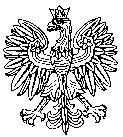 WOJEWODA DOLNOŚLĄSKI				        Wrocław, dnia 6 lipca 2023 r.IF-PP.747.61.2023.AK OBWIESZCZENIE WOJEWODY DOLNOŚLĄSKIEGONa podstawie art. 7 ust. 1 pkt 3 i art. 7 ust. 1a ustawy z dnia 24 lipca 2015 r. o przygotowaniu i realizacji strategicznych inwestycji w zakresie sieci przesyłowych 
(Dz. U. z 2022 r. poz. 273 ze zm.; dalej: ustawa) oraz art. 49 ustawy z dnia 14 czerwca 
1960 r. Kodeks postępowania administracyjnego (Dz. U. z 2023 r. poz. 775 ze zm.; 
dalej: kpa),zawiadamiam,o wszczęciu postępowania administracyjnego w sprawie wydania decyzji o ustaleniu lokalizacji strategicznej inwestycji w zakresie sieci przesyłowej dla inwestycji pn.: „Budowa linii 400kV Mikułowa – Świebodzice wraz z rozbudową stacji 400/220/110kV Świebodzice i stacji 400/220/110kV Mikułowa” w ramach zadania: „Budowa linii 400kV Mikułowa – Świebodzice” na wniosek z dnia 31 maja 2023 r. (data wpływu: 01.06.2023 r.), uzupełniony dnia 26 czerwca 2023 r. i 5 lipca 2023 r., złożony przez Polskie Sieci Elektroenergetyczne S.A. działające przez pełnomocnika Pana Waldemara Więckowskiego.Oznaczenie nieruchomości objętych inwestycją zgodnie z wnioskiem Inwestora.Zgodnie z art. 7 ust. 4 ustawy w przypadku gdy po doręczeniu niniejszego zawiadomienia nastąpi:zbycie własności lub prawa użytkowania wieczystego nieruchomości objętej wnioskiem o wydanie decyzji o ustaleniu lokalizacji strategicznej inwestycji w zakresie sieci przesyłowej, przeniesienie wskutek innego zdarzenia prawnego własności lub prawa użytkowania wieczystego nieruchomości objętej wnioskiem o wydanie decyzji o ustaleniu lokalizacji strategicznej inwestycji w zakresie sieci przesyłowej - nabywca, a w przypadku, o którym mowa w pkt 1, nabywca i zbywca, są obowiązani do zgłoszenia Wojewodzie Dolnośląskiemu danych nowego właściciela lub użytkownika wieczystego. Niedokonanie powyższego zgłoszenia i prowadzenie postępowania bez udziału nowego właściciela lub użytkownika wieczystego nie stanowi podstawy do wznowienia postępowania.Informuję ponadto, że stosownie do art. 41 §1 kpa w toku postępowania strony oraz 
ich przedstawiciele i pełnomocnicy mają obowiązek zawiadomić organ administracji publicznej o każdej zmianie adresu. W myśl art. 41 §2 kpa, w razie zaniedbania obowiązku, określonego w §1, doręczenie pisma pod dotychczasowym adresem ma skutek prawny.Zgodnie z art. 49 § 2 kpa, wskazuję dzień 11 lipca 2023 r. – data ukazania 
się obwieszczenia na tablicy ogłoszeń, w Biuletynie Informacji Publicznej i na stronie podmiotowej Dolnośląskiego Urzędu Wojewódzkiego we Wrocławiu, Urzędu Gminy Sulików, Urzędu Gminy Lubań, Urzędu Miasta Lubań, Urzędu Gminy Siekierczyn, Urzędu Gminy w Platerówce, Urzędu Miejskiego w Nowogrodźcu, Urzędu Gminy i Miasta Lwówek Śląski, Urzędu Miasta i Gminy Wleń, Urzędu Miejskiego w Świerzawie, Urzędu Gminy Pielgrzymka, Urzędu Miejskiego w Bolkowie, Urzędu Gminy Paszowice, Urzędu Gminy Stare Bogaczowice, Urzędu Miejskiego w Świebodzicach, Urzędu Gminy Świdnica oraz 
w prasie o zasięgu ogólnopolskim, jako ten w którym nastąpiło publiczne obwieszczenie. Zawiadomienie niniejsze po upływie czternastu dni od wskazanego powyżej terminu uważa się za dokonane ze skutkiem prawnym z dniem 25 lipca 2023 r. W myśl art. 10 § 1 kpa oraz art. 7 ust. 1a ustawy, strony postępowania mają prawo do czynnego w nim udziału, przeglądania akt sprawy oraz składania wniosków i uwag w siedzibie Dolnośląskiego Urzędu Wojewódzkiego we Wrocławiu, przy pl. Powstańców Warszawy 1, w Wydziale Infrastruktury, w pokoju nr 2104, po wcześniejszym uzgodnieniu telefonicznym daty i godziny przyjęcia (tel. 71 340-61-95). Uprawnienie to przysługuje stronie, w każdym stadium postępowania.                                                                                                              Z up. WOJEWODY DOLNOŚLĄSKIEGO                                                                                                                                  Małgorzata Majcher                                                                                                              DYREKTOR WYDZIAŁU                                                                                                            Infrastruktury/podpisano bezpiecznym podpisem elektronicznym, weryfikowanym                                                                                                                                 przy pomocy ważnego kwalifikowanego certyfikatu/L.p.PowiatGminaObrębArkusz mapyNumer działki1bolesławieckiNowogrodziecGościszów-100/52bolesławieckiNowogrodziecGościszów-110/13bolesławieckiNowogrodziecGościszów-111/34bolesławieckiNowogrodziecGościszów-1125bolesławieckiNowogrodziecGościszów-17436bolesławieckiNowogrodziecGościszów-17447bolesławieckiNowogrodziecGościszów-17678bolesławieckiNowogrodziecGościszów-1839bolesławieckiNowogrodziecGościszów-184/110bolesławieckiNowogrodziecGościszów-18711bolesławieckiNowogrodziecGościszów-188/112bolesławieckiNowogrodziecGościszów-190/113bolesławieckiNowogrodziecGościszów-19114bolesławieckiNowogrodziecGościszów-19815bolesławieckiNowogrodziecGościszów-211/116bolesławieckiNowogrodziecGościszów-5517bolesławieckiNowogrodziecGościszów-5618bolesławieckiNowogrodziecGościszów-63/519bolesławieckiNowogrodziecGościszów-63/620bolesławieckiNowogrodziecGościszów-64/421bolesławieckiNowogrodziecGościszów-70/222bolesławieckiNowogrodziecGościszów-70/323bolesławieckiNowogrodziecGościszów-77/224bolesławieckiNowogrodziecGościszów-77/725bolesławieckiNowogrodziecGościszów-78/226bolesławieckiNowogrodziecGościszów-7927bolesławieckiNowogrodziecGościszów-8028bolesławieckiNowogrodziecGościszów-8329bolesławieckiNowogrodziecGościszów-8430bolesławieckiNowogrodziecGościszów-85/131bolesławieckiNowogrodziecGościszów-85/232bolesławieckiNowogrodziecGościszów-8833bolesławieckiNowogrodziecGościszów-8934bolesławieckiNowogrodziecGościszów-90/135bolesławieckiNowogrodziecGościszów-9136bolesławieckiNowogrodziecGościszów-96/237bolesławieckiNowogrodziecGościszów-96/438bolesławieckiNowogrodziecGościszów-98/139bolesławieckiNowogrodziecGościszów-98/240bolesławieckiNowogrodziecGościszów-9941jaworskiBolkówJastrowiec-159/1742jaworskiBolkówJastrowiec-159/1943jaworskiBolkówJastrowiec-159/2344jaworskiBolkówJastrowiec-159/2445jaworskiBolkówJastrowiec-159/3146jaworskiBolkówJastrowiec-159/3347jaworskiBolkówJastrowiec-23348jaworskiBolkówJastrowiec-23449jaworskiBolkówLipa-10750jaworskiBolkówLipa-10851jaworskiBolkówLipa-11652jaworskiBolkówLipa-11753jaworskiBolkówLipa-118/254jaworskiBolkówLipa-11955jaworskiBolkówLipa-13456jaworskiBolkówLipa-13757jaworskiBolkówLipa-13858jaworskiBolkówLipa-14359jaworskiBolkówLipa-14560jaworskiBolkówLipa-15161jaworskiBolkówLipa-15262jaworskiBolkówLipa-153/263jaworskiBolkówLipa-15864jaworskiBolkówLipa-15965jaworskiBolkówLipa-16066jaworskiBolkówLipa-161/267jaworskiBolkówLipa-161/468jaworskiBolkówLipa-37269jaworskiBolkówLipa-43370jaworskiBolkówLipa-43971jaworskiBolkówLipa-44172jaworskiBolkówLipa-443/373jaworskiBolkówLipa-45374jaworskiBolkówLipa-45475jaworskiBolkówLipa-45576jaworskiBolkówLipa-45677jaworskiBolkówLipa-45778jaworskiBolkówLipa-458/279jaworskiBolkówLipa-45980jaworskiBolkówLipa-460/281jaworskiBolkówLipa-46182jaworskiBolkówLipa-46283jaworskiBolkówLipa-47184jaworskiBolkówLipa-48285jaworskiBolkówLipa-510/3386jaworskiBolkówLipa-510/4587jaworskiBolkówLipa-510/5088jaworskiBolkówLipa-56789jaworskiBolkówLipa-57290jaworskiBolkówLipa-58591jaworskiBolkówLipa-60892jaworskiBolkówLipa-61093jaworskiBolkówLipa-61294jaworskiBolkówLipa-61395jaworskiBolkówLipa-61496jaworskiBolkówLipa-61597jaworskiBolkówLipa-616/198jaworskiBolkówLipa-616/299jaworskiBolkówLipa-617100jaworskiBolkówLipa-618101jaworskiBolkówLipa-619/1102jaworskiBolkówLipa-619/3103jaworskiBolkówLipa-624104jaworskiBolkówLipa-732105jaworskiBolkówLipa-738106jaworskiBolkówLipa-75/7107jaworskiBolkówSady Dolne-100108jaworskiBolkówSady Dolne-20109jaworskiBolkówSady Dolne-276/1110jaworskiBolkówSady Dolne-276/2111jaworskiBolkówSady Dolne-276/6112jaworskiBolkówSady Dolne-276/7113jaworskiBolkówSady Dolne-277114jaworskiBolkówSady Dolne-278115jaworskiBolkówSady Dolne-279116jaworskiBolkówSady Dolne-280117jaworskiBolkówSady Dolne-282118jaworskiBolkówSady Dolne-283119jaworskiBolkówSady Dolne-284120jaworskiBolkówSady Dolne-287121jaworskiBolkówSady Dolne-288122jaworskiBolkówSady Dolne-291123jaworskiBolkówSady Dolne-293124jaworskiBolkówSady Dolne-295125jaworskiBolkówSady Dolne-296126jaworskiBolkówSady Dolne-298/1127jaworskiBolkówSady Dolne-298/2128jaworskiBolkówSady Dolne-299129jaworskiBolkówSady Dolne-300130jaworskiBolkówSady Dolne-315131jaworskiBolkówSady Dolne-317132jaworskiBolkówSady Dolne-318133jaworskiBolkówSady Dolne-324/5134jaworskiBolkówSady Dolne-328135jaworskiBolkówSady Dolne-329/2136jaworskiBolkówSady Dolne-33/2137jaworskiBolkówSady Dolne-34/3138jaworskiBolkówSady Dolne-375139jaworskiBolkówSady Dolne-376140jaworskiBolkówSady Dolne-379/5141jaworskiBolkówSady Dolne-380142jaworskiBolkówSady Dolne-41/2143jaworskiBolkówSady Dolne-41/3144jaworskiBolkówSady Dolne-41/5145jaworskiBolkówSady Dolne-45/8146jaworskiBolkówSady Dolne-46147jaworskiBolkówSady Dolne-50148jaworskiBolkówSady Dolne-57149jaworskiBolkówSady Dolne-59150jaworskiBolkówSady Dolne-60151jaworskiBolkówSady Dolne-61152jaworskiBolkówSady Dolne-62153jaworskiBolkówSady Dolne-7/2154jaworskiBolkówSady Dolne-7/7155jaworskiBolkówSady Dolne-7/8156jaworskiBolkówSady Dolne-75/3157jaworskiBolkówSady Dolne-76/5158jaworskiBolkówSady Dolne-8/2159jaworskiBolkówSady Dolne-88/2160jaworskiBolkówSady Dolne-89161jaworskiBolkówSady Dolne-90162jaworskiBolkówSady Dolne-91163jaworskiBolkówSady Dolne-92164jaworskiBolkówSady Dolne-93165jaworskiBolkówSady Dolne-94166jaworskiBolkówSady Dolne-95167jaworskiBolkówSady Dolne-97168jaworskiBolkówSady Dolne-99169jaworskiBolkówSady Górne-203170jaworskiBolkówSady Górne-247/6171jaworskiBolkówSady Górne-247/7172jaworskiBolkówSady Górne-447173jaworskiBolkówŚwiny-106/2174jaworskiBolkówŚwiny-106/3175jaworskiBolkówŚwiny-116/26176jaworskiBolkówŚwiny-119/7177jaworskiBolkówŚwiny-120/11178jaworskiBolkówŚwiny-120/12179jaworskiBolkówŚwiny-120/13180jaworskiBolkówŚwiny-120/14181jaworskiBolkówŚwiny-120/17182jaworskiBolkówŚwiny-120/7183jaworskiBolkówŚwiny-122/1184jaworskiBolkówŚwiny-123185jaworskiBolkówŚwiny-127186jaworskiBolkówŚwiny-132187jaworskiBolkówŚwiny-134/2188jaworskiBolkówŚwiny-135/3189jaworskiBolkówŚwiny-136190jaworskiBolkówŚwiny-148191jaworskiBolkówŚwiny-150192jaworskiBolkówŚwiny-170193jaworskiBolkówŚwiny-173194jaworskiBolkówŚwiny-175195jaworskiBolkówŚwiny-176/1196jaworskiBolkówŚwiny-182197jaworskiBolkówŚwiny-184198jaworskiBolkówŚwiny-216199jaworskiBolkówŚwiny-217200jaworskiBolkówŚwiny-218/3201jaworskiBolkówŚwiny-5/1202jaworskiBolkówŚwiny-5/9203jaworskiBolkówŚwiny-7/10204jaworskiBolkówŚwiny-7/7205jaworskiBolkówŚwiny-81206jaworskiBolkówŚwiny-82207jaworskiBolkówŚwiny-84208jaworskiBolkówŚwiny-85209jaworskiBolkówŚwiny-87210jaworskiBolkówŚwiny-96/11211jaworskiBolkówŚwiny-96/12212jaworskiBolkówŚwiny-96/13213jaworskiBolkówŚwiny-96/14214jaworskiBolkówŚwiny-96/16215jaworskiBolkówŚwiny-96/17216jaworskiBolkówŚwiny-96/3217jaworskiBolkówŚwiny-99/1218jaworskiBolkówŚwiny-99/2219jaworskiBolkówŚwiny-99/3220jaworskiBolkówŚwiny-99/4221jaworskiBolkówŚwiny-99/5222jaworskiBolkówWolbromek-218/1223jaworskiBolkówWolbromek-253224jaworskiBolkówWolbromek-255/1225jaworskiBolkówWolbromek-255/2226jaworskiBolkówWolbromek-258/2227jaworskiBolkówWolbromek-258/3228jaworskiBolkówWolbromek-259/2229jaworskiBolkówWolbromek-261/1230jaworskiBolkówWolbromek-284/2231jaworskiBolkówWolbromek-284/3232jaworskiBolkówWolbromek-285/1233jaworskiBolkówWolbromek-285/2234jaworskiBolkówWolbromek-286/1235jaworskiBolkówWolbromek-304236jaworskiBolkówWolbromek-305237jaworskiBolkówWolbromek-310238jaworskiBolkówWolbromek-311239jaworskiBolkówWolbromek-312240jaworskiBolkówWolbromek-313241jaworskiBolkówWolbromek-331242jaworskiBolkówWolbromek-401/3243jaworskiBolkówWolbromek-405244jaworskiBolkówWolbromek-412/2245jaworskiBolkówWolbromek-580246jaworskiBolkówWolbromek-583247jaworskiBolkówWolbromek-584/2248jaworskiBolkówWolbromek-594249jaworskiBolkówWolbromek-595250jaworskiBolkówWolbromek-598251jaworskiBolkówWolbromek-599252jaworskiBolkówWolbromek-600253jaworskiBolkówWolbromek-607/1254jaworskiBolkówWolbromek-611255jaworskiBolkówWolbromek-612256jaworskiBolkówWolbromek-622/1257jaworskiBolkówWolbromek-702258jaworskiBolkówWolbromek-722259jaworskiBolkówWolbromek-723260jaworskiBolkówWolbromek-724261jaworskiBolkówWolbromek-727262jaworskiBolkówWolbromek-736263jaworskiBolkówWolbromek-737264jaworskiBolkówWolbromek-762265jaworskiPaszowicePogwizdów-233/3266jaworskiPaszowicePogwizdów-233/4267jaworskiPaszowicePogwizdów-233/9268jaworskiPaszowicePogwizdów-4/2269jaworskiPaszowicePogwizdów-4/4270jaworskiPaszowicePogwizdów-4/5271jaworskiPaszowicePogwizdów-501272jaworskiPaszowicePogwizdów-502273jaworskiPaszowicePogwizdów-504274jaworskiPaszowicePogwizdów-506275jaworskiPaszowicePogwizdów-508/12276jaworskiPaszowicePogwizdów-508/13277jaworskiPaszowicePogwizdów-508/14278jaworskiPaszowicePogwizdów-508/15279jaworskiPaszowicePogwizdów-508/16280jaworskiPaszowicePogwizdów-508/17281jaworskiPaszowicePogwizdów-514282jaworskiPaszowicePogwizdów-517283jaworskiPaszowicePogwizdów-519284jaworskiPaszowicePogwizdów-524285jaworskiPaszowicePogwizdów-592286lubańskiLubań (miasto)1 - Lubań111287lubańskiLubań (miasto)1 - Lubań1114288lubańskiLubań (miasto)1 - Lubań1115/5289lubańskiLubań (miasto)1 - Lubań1115/6290lubańskiLubań (miasto)1 - Lubań1118/2291lubańskiLubań (miasto)1 - Lubań1119/2292lubańskiLubań (miasto)1 - Lubań1120293lubańskiLubań (miasto)1 - Lubań1121/2294lubańskiLubań (miasto)1 - Lubań1122/1295lubańskiLubań (miasto)1 - Lubań1125/2296lubańskiLubań (miasto)1 - Lubań1125/3297lubańskiLubań (miasto)1 - Lubań121298lubańskiLubań (miasto)1 - Lubań1210/3299lubańskiLubań (miasto)1 - Lubań1212/2300lubańskiLubań (miasto)1 - Lubań1214/1301lubańskiLubań (miasto)1 - Lubań1214/2302lubańskiLubań (miasto)1 - Lubań1214/3303lubańskiLubań (miasto)1 - Lubań1215304lubańskiLubań (miasto)1 - Lubań1216/3305lubańskiLubań (miasto)1 - Lubań124306lubańskiLubań (miasto)1 - Lubań125307lubańskiLubań (miasto)1 - Lubań126/1308lubańskiLubań (miasto)1 - Lubań126/3309lubańskiLubań (miasto)1 - Lubań127/2310lubańskiLubań (miasto)1 - Lubań129311lubańskiLubań (miasto)1 - Lubań133/4312lubańskiLubań (miasto)1 - Lubań133/5313lubańskiLubań (miasto)1 - Lubań311/11314lubańskiLubań (miasto)1 - Lubań311/13315lubańskiLubań (miasto)1 - Lubań311/14316lubańskiLubań (miasto)1 - Lubań311/6317lubańskiLubań (miasto)1 - Lubań312/1318lubańskiLubań (miasto)1 - Lubań313319lubańskiLubań (miasto)1 - Lubań33/2320lubańskiLubań (miasto)1 - Lubań33/23321lubańskiLubań (miasto)1 - Lubań33/36322lubańskiLubań (miasto)1 - Lubań33/4323lubańskiLubań (miasto)1 - Lubań33/5324lubańskiLubań (miasto)1 - Lubań43/1325lubańskiLubań (miasto)1 - Lubań43/2326lubańskiLubań (miasto)1 - Lubań45/1327lubańskiLubań (miasto)1 - Lubań45/2328lubańskiLubań (miasto)1 - Lubań46/1329lubańskiLubań (miasto)1 - Lubań46/2330lubańskiLubań (miasto)1 - Lubań47331lubańskiLubań (miasto)1 - Lubań48332lubańskiLubań (miasto)1 - Lubań49333lubańskiLubań (miasto)1 - Lubań59/3334lubańskiLubań (miasto)1 - Lubań61335lubańskiLubań (miasto)1 - Lubań612336lubańskiLubań (miasto)1 - Lubań613337lubańskiLubań (miasto)1 - Lubań64338lubańskiLubań (miasto)1 - Lubań67339lubańskiLubań (miasto)1 - Lubań68340lubańskiLubań (miasto)1 - Lubań69/2341lubańskiLubań (miasto)1 - Lubań710342lubańskiLubań (miasto)1 - Lubań711343lubańskiLubań (miasto)1 - Lubań712344lubańskiLubań (miasto)1 - Lubań713345lubańskiLubań (miasto)1 - Lubań714346lubańskiLubań (miasto)1 - Lubań719347lubańskiLubań (miasto)1 - Lubań72348lubańskiLubań (miasto)1 - Lubań78/2349lubańskiLubań (miasto)1 - Lubań78/3350lubańskiLubań (miasto)1 - Lubań78/4351lubańskiLubań (miasto)1 - Lubań79352lubańskiLubań (miasto)1 - Lubań874/5353lubańskiLubań (miasto)2 - Lubań12354lubańskiLubań (miasto)2 - Lubań21355lubańskiLubań (miasto)2 - Lubań2105/6356lubańskiLubań (miasto)2 - Lubań22357lubańskiLubań (miasto)2 - Lubań23358lubańskiLubań (miasto)2 - Lubań24359lubańskiLubań (miasto)2 - Lubań25360lubańskiLubań (miasto)2 - Lubań31361lubańskiLubań (miasto)2 - Lubań32362lubańskiLubań (miasto)2 - Lubań33363lubańskiLubań (miasto)2 - Lubań34364lubańskiLubań (miasto)2 - Lubań35365lubańskiLubań (miasto)2 - Lubań413/6366lubańskiLubań (miasto)2 - Lubań414/5367lubańskiLubań (miasto)2 - Lubań45/2368lubańskiLubań (miasto)2 - Lubań46369lubańskiLubań (miasto)2 - Lubań47370lubańskiLubań (miasto)2 - Lubań48371lubańskiLubań (miasto)2 - Lubań49/2372lubańskiLubań (miasto)2 - Lubań51/3373lubańskiLubańMściszów-24374lubańskiLubańMściszów-395375lubańskiLubańMściszów-404376lubańskiLubańMściszów-410/11377lubańskiLubańMściszów-410/12378lubańskiLubańMściszów-410/13379lubańskiLubańMściszów-410/14380lubańskiLubańMściszów-410/15381lubańskiLubańMściszów-410/16382lubańskiLubańMściszów-410/19383lubańskiLubańMściszów-410/4384lubańskiLubańMściszów-410/5385lubańskiLubańMściszów-410/7386lubańskiLubańMściszów-410/8387lubańskiLubańMściszów-412388lubańskiLubańMściszów-413389lubańskiLubańMściszów-428390lubańskiLubańMściszów-430/2391lubańskiLubańMściszów-431/2392lubańskiLubańMściszów-432393lubańskiLubańMściszów-433/137394lubańskiLubańMściszów-444/137395lubańskiLubańMściszów-445396lubańskiLubańMściszów-447397lubańskiLubańMściszów-448398lubańskiLubańMściszów-449/1399lubańskiLubańMściszów-449/2400lubańskiLubańMściszów-452401lubańskiLubańMściszów-454/2402lubańskiLubańMściszów-455403lubańskiLubańMściszów-456404lubańskiLubańMściszów-457/137405lubańskiLubańMściszów-459406lubańskiLubańMściszów-460407lubańskiLubańMściszów-464408lubańskiLubańMściszów-465409lubańskiLubańMściszów-466410lubańskiLubańMściszów-468/2411lubańskiLubańMściszów-469/2412lubańskiLubańMściszów-470413lubańskiLubańMściszów-471414lubańskiLubańMściszów-472/1415lubańskiLubańMściszów-492416lubańskiLubańMściszów-493417lubańskiLubańMściszów-548/132418lubańskiLubańMściszów-549/136419lubańskiLubańRadostów Dolny-216420lubańskiLubańRadostów Średni-108/1421lubańskiLubańRadostów Średni-109422lubańskiLubańRadostów Średni-111423lubańskiLubańRadostów Średni-114424lubańskiLubańRadostów Średni-116/1425lubańskiLubańRadostów Średni-117426lubańskiLubańRadostów Średni-118427lubańskiLubańRadostów Średni-119428lubańskiLubańRadostów Średni-121/1429lubańskiLubańRadostów Średni-123/4430lubańskiLubańRadostów Średni-123/5431lubańskiLubańRadostów Średni-124432lubańskiLubańRadostów Średni-125433lubańskiLubańRadostów Średni-126434lubańskiLubańRadostów Średni-128435lubańskiLubańRadostów Średni-132/2436lubańskiLubańRadostów Średni-133/2437lubańskiLubańRadostów Średni-133/37438lubańskiLubańRadostów Średni-171439lubańskiLubańRadostów Średni-173440lubańskiLubańRadostów Średni-181/1441lubańskiLubańRadostów Średni-181/3442lubańskiLubańRadostów Średni-181/4443lubańskiLubańRadostów Średni-183444lubańskiLubańRadostów Średni-184/1445lubańskiLubańRadostów Średni-184/2446lubańskiLubańRadostów Średni-185/1447lubańskiLubańRadostów Średni-185/2448lubańskiLubańRadostów Średni-185/3449lubańskiLubańRadostów Średni-186450lubańskiLubańRadostów Średni-187451lubańskiLubańRadostów Średni-191452lubańskiLubańRadostów Średni-192453lubańskiLubańRadostów Średni-193454lubańskiLubańRadostów Średni-279455lubańskiLubańRadostów Średni-281/3456lubańskiLubańRadostów Średni-283/1457lubańskiLubańRadostów Średni-284/90458lubańskiLubańRadostów Średni-32459lubańskiLubańRadostów Średni-320460lubańskiLubańRadostów Średni-33/2461lubańskiLubańRadostów Średni-339462lubańskiLubańRadostów Średni-79463lubańskiLubańRadostów Średni-80464lubańskiLubańRadostów Średni-95465lubańskiLubańUniegoszcz-115/2466lubańskiLubańUniegoszcz-116/3467lubańskiLubańUniegoszcz-116/4468lubańskiLubańUniegoszcz-62469lubańskiLubańUniegoszcz-63470lubańskiLubańUniegoszcz-81/1471lubańskiLubańUniegoszcz-82/11472lubańskiLubańUniegoszcz-82/4473lubańskiLubańUniegoszcz-82/6474lubańskiLubańUniegoszcz-82/8475lubańskiLubańUniegoszcz-82/9476lubańskiLubańUniegoszcz-83477lubańskiLubańUniegoszcz-84478lubańskiLubańUniegoszcz-93/1479lubańskiPlaterówkaWłosień-6480lubańskiPlaterówkaWłosień-7481lubańskiPlaterówkaWłosień-853/10482lubańskiPlaterówkaWłosień-853/9483lubańskiPlaterówkaWłosień-854484lubańskiPlaterówkaWłosień-855485lubańskiPlaterówkaWłosień-860/2486lubańskiSiekierczynRudzica-559/1487lubańskiSiekierczynRudzica-608488lubańskiSiekierczynRudzica-609489lubańskiSiekierczynRudzica-610490lubańskiSiekierczynRudzica-611/1491lubańskiSiekierczynRudzica-612492lubańskiSiekierczynRudzica-617/3493lubańskiSiekierczynRudzica-618/1494lubańskiSiekierczynRudzica-618/2495lubańskiSiekierczynRudzica-620496lubańskiSiekierczynRudzica-621/3497lubańskiSiekierczynRudzica-622498lubańskiSiekierczynRudzica-623/1499lubańskiSiekierczynRudzica-623/2500lubańskiSiekierczynRudzica-623/3501lubańskiSiekierczynRudzica-623/5502lubańskiSiekierczynRudzica-633503lubańskiSiekierczynRudzica-634504lubańskiSiekierczynRudzica-635/1505lubańskiSiekierczynRudzica-635/2506lubańskiSiekierczynRudzica-636507lubańskiSiekierczynRudzica-637508lubańskiSiekierczynRudzica-638509lubańskiSiekierczynRudzica-639510lubańskiSiekierczynRudzica-640511lubańskiSiekierczynRudzica-662512lubańskiSiekierczynRudzica-665/1513lubańskiSiekierczynRudzica-674514lubańskiSiekierczynRudzica-676515lubańskiSiekierczynRudzica-678/1516lubańskiSiekierczynRudzica-679517lubańskiSiekierczynRudzica-680518lubańskiSiekierczynRudzica-681/1519lubańskiSiekierczynRudzica-681/2520lubańskiSiekierczynRudzica-745/1521lubańskiSiekierczynRudzica-745/2522lubańskiSiekierczynRudzica-751/1523lubańskiSiekierczynRudzica-751/2524lubańskiSiekierczynRudzica-752525lubańskiSiekierczynRudzica-755526lubańskiSiekierczynSiekierczyn-110/1987527lubańskiSiekierczynSiekierczyn-1416528lubańskiSiekierczynSiekierczyn-1427529lubańskiSiekierczynSiekierczyn-1429/1530lubańskiSiekierczynSiekierczyn-1430/2531lubańskiSiekierczynSiekierczyn-1431532lubańskiSiekierczynSiekierczyn-1432/1533lubańskiSiekierczynSiekierczyn-1434534lubańskiSiekierczynSiekierczyn-1436/1535lubańskiSiekierczynSiekierczyn-1437/1536lubańskiSiekierczynSiekierczyn-1440/1537lubańskiSiekierczynSiekierczyn-1440/2538lubańskiSiekierczynSiekierczyn-1441/1539lubańskiSiekierczynSiekierczyn-1442/1540lubańskiSiekierczynSiekierczyn-1442/2541lubańskiSiekierczynSiekierczyn-1443/1542lubańskiSiekierczynSiekierczyn-1443/2543lubańskiSiekierczynSiekierczyn-1444544lubańskiSiekierczynSiekierczyn-1445/2545lubańskiSiekierczynSiekierczyn-1446546lubańskiSiekierczynSiekierczyn-1448547lubańskiSiekierczynSiekierczyn-1449548lubańskiSiekierczynSiekierczyn-1450549lubańskiSiekierczynSiekierczyn-1451/8550lubańskiSiekierczynSiekierczyn-1452551lubańskiSiekierczynSiekierczyn-1455/1552lubańskiSiekierczynSiekierczyn-1472/1553lubańskiSiekierczynSiekierczyn-1475/2554lubańskiSiekierczynSiekierczyn-1481555lubańskiSiekierczynSiekierczyn-1482/1556lubańskiSiekierczynSiekierczyn-1489557lubańskiSiekierczynSiekierczyn-1494/4558lubańskiSiekierczynSiekierczyn-1494/6559lubańskiSiekierczynSiekierczyn-1494/7560lubańskiSiekierczynSiekierczyn-1495561lubańskiSiekierczynSiekierczyn-1496/5562lubańskiSiekierczynSiekierczyn-1497/2563lubańskiSiekierczynSiekierczyn-1497/4564lubańskiSiekierczynSiekierczyn-1497/5565lubańskiSiekierczynSiekierczyn-571/1566lubańskiSiekierczynSiekierczyn-572567lubańskiSiekierczynSiekierczyn-579/1568lubańskiSiekierczynSiekierczyn-591569lubańskiSiekierczynSiekierczyn-628570lubańskiSiekierczynSiekierczyn-629/1571lubańskiSiekierczynSiekierczyn-629/2572lubańskiSiekierczynSiekierczyn-631/1573lubańskiSiekierczynSiekierczyn-632/1574lubańskiSiekierczynSiekierczyn-633575lubańskiSiekierczynSiekierczyn-642/3576lubańskiSiekierczynSiekierczyn-643577lubańskiSiekierczynSiekierczyn-721578lubańskiSiekierczynSiekierczyn-729/1579lubańskiSiekierczynSiekierczyn-730/1580lubańskiSiekierczynSiekierczyn-730/4581lubańskiSiekierczynSiekierczyn-730/5582lubańskiSiekierczynSiekierczyn-731583lubańskiSiekierczynSiekierczyn-732584lubańskiSiekierczynSiekierczyn-733585lubańskiSiekierczynSiekierczyn-735586lubańskiSiekierczynSiekierczyn-746587lubańskiSiekierczynSiekierczyn-747588lubańskiSiekierczynSiekierczyn-748/1589lubańskiSiekierczynSiekierczyn-748/2590lubańskiSiekierczynSiekierczyn-749/4591lubańskiSiekierczynSiekierczyn-751/2592lubańskiSiekierczynSiekierczyn-765593lubańskiSiekierczynWesołówka-121594lubańskiSiekierczynWesołówka-150595lubańskiSiekierczynWesołówka-154596lubańskiSiekierczynWesołówka-155597lubańskiSiekierczynWesołówka-165598lubańskiSiekierczynWesołówka-166599lubańskiSiekierczynWesołówka-167600lubańskiSiekierczynWesołówka-213601lubańskiSiekierczynWesołówka-235/1602lubańskiSiekierczynWesołówka-236603lubańskiSiekierczynWesołówka-238604lubańskiSiekierczynZaręba-1/1605lubańskiSiekierczynZaręba-11606lubańskiSiekierczynZaręba-117/2607lubańskiSiekierczynZaręba-118608lubańskiSiekierczynZaręba-119609lubańskiSiekierczynZaręba-120610lubańskiSiekierczynZaręba-13/2611lubańskiSiekierczynZaręba-15612lubańskiSiekierczynZaręba-150/1613lubańskiSiekierczynZaręba-152614lubańskiSiekierczynZaręba-153615lubańskiSiekierczynZaręba-156/2616lubańskiSiekierczynZaręba-159617lubańskiSiekierczynZaręba-16618lubańskiSiekierczynZaręba-160619lubańskiSiekierczynZaręba-161620lubańskiSiekierczynZaręba-162621lubańskiSiekierczynZaręba-163622lubańskiSiekierczynZaręba-17623lubańskiSiekierczynZaręba-18624lubańskiSiekierczynZaręba-19625lubańskiSiekierczynZaręba-2/4626lubańskiSiekierczynZaręba-20627lubańskiSiekierczynZaręba-21628lubańskiSiekierczynZaręba-22629lubańskiSiekierczynZaręba-23630lubańskiSiekierczynZaręba-24631lubańskiSiekierczynZaręba-25/2632lubańskiSiekierczynZaręba-34633lubańskiSiekierczynZaręba-5/3634lubańskiSiekierczynZaręba-55635lubańskiSiekierczynZaręba-655636lubańskiSiekierczynZaręba-707637lubańskiSiekierczynZaręba-9/10638lubańskiSiekierczynZaręba-9/11639lwóweckiLwówek ŚląskiLwówek Śląski 2-508640lwóweckiLwówek ŚląskiLwówek Śląski 2-510641lwóweckiLwówek ŚląskiLwówek Śląski 2-511642lwóweckiLwówek ŚląskiLwówek Śląski 2-512/1643lwóweckiLwówek ŚląskiLwówek Śląski 2-513644lwóweckiLwówek ŚląskiLwówek Śląski 2-539645lwóweckiLwówek ŚląskiLwówek Śląski 2-540646lwóweckiLwówek ŚląskiLwówek Śląski 2-541647lwóweckiLwówek ŚląskiLwówek Śląski 2-552648lwóweckiLwówek ŚląskiLwówek Śląski 2-553649lwóweckiLwówek ŚląskiLwówek Śląski 2-554650lwóweckiLwówek ŚląskiLwówek Śląski 2-555651lwóweckiLwówek ŚląskiLwówek Śląski 2-556652lwóweckiLwówek ŚląskiLwówek Śląski 2-558653lwóweckiLwówek ŚląskiLwówek Śląski 2-559654lwóweckiLwówek ŚląskiLwówek Śląski 2-564655lwóweckiLwówek ŚląskiLwówek Śląski 2-565656lwóweckiLwówek ŚląskiLwówek Śląski 2-566657lwóweckiLwówek ŚląskiLwówek Śląski 2-712/3658lwóweckiLwówek ŚląskiLwówek Śląski 2-712/4659lwóweckiLwówek ŚląskiLwówek Śląski 2-720660lwóweckiLwówek ŚląskiLwówek Śląski 2-721661lwóweckiLwówek ŚląskiLwówek Śląski 2-735662lwóweckiLwówek ŚląskiLwówek Śląski 2-737663lwóweckiLwówek ŚląskiLwówek Śląski 2-738664lwóweckiLwówek ŚląskiLwówek Śląski 2-739665lwóweckiLwówek ŚląskiLwówek Śląski 2-740666lwóweckiLwówek ŚląskiLwówek Śląski 2-741667lwóweckiLwówek ŚląskiLwówek Śląski 2-742668lwóweckiLwówek ŚląskiLwówek Śląski 2-744669lwóweckiLwówek ŚląskiLwówek Śląski 2-745670lwóweckiLwówek ŚląskiLwówek Śląski 2-746671lwóweckiLwówek ŚląskiLwówek Śląski 2-747672lwóweckiLwówek ŚląskiLwówek Śląski 2-748673lwóweckiLwówek ŚląskiLwówek Śląski 2-749674lwóweckiLwówek ŚląskiLwówek Śląski 2-750675lwóweckiLwówek ŚląskiLwówek Śląski 2-751676lwóweckiLwówek ŚląskiLwówek Śląski 2-761/2677lwóweckiLwówek ŚląskiLwówek Śląski 2-761/3678lwóweckiLwówek ŚląskiLwówek Śląski 2-761/6679lwóweckiLwówek ŚląskiLwówek Śląski 2-771680lwóweckiLwówek ŚląskiLwówek Śląski 2-775/4681lwóweckiLwówek ŚląskiLwówek Śląski 2-776682lwóweckiLwówek ŚląskiLwówek Śląski 2-780683lwóweckiLwówek ŚląskiLwówek Śląski 2-781684lwóweckiLwówek ŚląskiLwówek Śląski 2-782685lwóweckiLwówek ŚląskiLwówek Śląski 2-783686lwóweckiLwówek ŚląskiLwówek Śląski 2-785687lwóweckiLwówek ŚląskiLwówek Śląski 2-786688lwóweckiLwówek ŚląskiLwówek Śląski 2-789689lwóweckiLwówek ŚląskiLwówek Śląski 2-790690lwóweckiLwówek ŚląskiLwówek Śląski 2-791691lwóweckiLwówek ŚląskiLwówek Śląski 2-792692lwóweckiLwówek ŚląskiLwówek Śląski 2-827693lwóweckiLwówek ŚląskiLwówek Śląski 2-829694lwóweckiLwówek ŚląskiLwówek Śląski 2-891695lwóweckiLwówek ŚląskiLwówek Śląski 2-900696lwóweckiLwówek ŚląskiLwówek Śląski 2-901/2697lwóweckiLwówek ŚląskiLwówek Śląski 2-902698lwóweckiLwówek ŚląskiLwówek Śląski 2-903699lwóweckiLwówek ŚląskiLwówek Śląski 2-904/2700lwóweckiLwówek ŚląskiLwówek Śląski 2-906701lwóweckiLwówek ŚląskiLwówek Śląski 2-907702lwóweckiLwówek ŚląskiLwówek Śląski 2-908703lwóweckiLwówek ŚląskiLwówek Śląski 2-909704lwóweckiLwówek ŚląskiDębowy Gaj-13/1705lwóweckiLwówek ŚląskiDębowy Gaj-15706lwóweckiLwówek ŚląskiDębowy Gaj-19707lwóweckiLwówek ŚląskiDębowy Gaj-21708lwóweckiLwówek ŚląskiDębowy Gaj-22709lwóweckiLwówek ŚląskiDębowy Gaj-23710lwóweckiLwówek ŚląskiDębowy Gaj-30/2711lwóweckiLwówek ŚląskiDębowy Gaj-36712lwóweckiLwówek ŚląskiDębowy Gaj-37713lwóweckiLwówek ŚląskiDębowy Gaj-42714lwóweckiLwówek ŚląskiDębowy Gaj-43715lwóweckiLwówek ŚląskiDębowy Gaj-46716lwóweckiLwówek ŚląskiDębowy Gaj-63717lwóweckiLwówek ŚląskiDębowy Gaj-78/1718lwóweckiLwówek ŚląskiDębowy Gaj-80719lwóweckiLwówek ŚląskiGórczyca-166720lwóweckiLwówek ŚląskiGórczyca-168/1721lwóweckiLwówek ŚląskiGórczyca-173/2722lwóweckiLwówek ŚląskiGórczyca-173/3723lwóweckiLwówek ŚląskiGórczyca-173/6724lwóweckiLwówek ŚląskiGórczyca-176/2725lwóweckiLwówek ŚląskiGórczyca-250726lwóweckiLwówek ŚląskiGórczyca-261/2727lwóweckiLwówek ŚląskiGórczyca-263/1728lwóweckiLwówek ŚląskiGórczyca-295729lwóweckiLwówek ŚląskiGórczyca-296730lwóweckiLwówek ŚląskiGórczyca-87/1731lwóweckiLwówek ŚląskiMojesz-100/3732lwóweckiLwówek ŚląskiMojesz-103/1733lwóweckiLwówek ŚląskiMojesz-103/2734lwóweckiLwówek ŚląskiMojesz-106735lwóweckiLwówek ŚląskiMojesz-107736lwóweckiLwówek ŚląskiMojesz-108/4737lwóweckiLwówek ŚląskiMojesz-112738lwóweckiLwówek ŚląskiMojesz-117/1739lwóweckiLwówek ŚląskiMojesz-117/2740lwóweckiLwówek ŚląskiMojesz-118741lwóweckiLwówek ŚląskiMojesz-119/3742lwóweckiLwówek ŚląskiMojesz-119/4743lwóweckiLwówek ŚląskiMojesz-119/7744lwóweckiLwówek ŚląskiMojesz-119/8745lwóweckiLwówek ŚląskiMojesz-119/9746lwóweckiLwówek ŚląskiMojesz-120747lwóweckiLwówek ŚląskiMojesz-137748lwóweckiLwówek ŚląskiMojesz-140749lwóweckiLwówek ŚląskiMojesz-24/5750lwóweckiLwówek ŚląskiMojesz-25/1751lwóweckiLwówek ŚląskiMojesz-26752lwóweckiLwówek ŚląskiMojesz-326/4753lwóweckiLwówek ŚląskiMojesz-45/1754lwóweckiLwówek ŚląskiMojesz-60/2755lwóweckiLwówek ŚląskiMojesz-60/3756lwóweckiLwówek ŚląskiMojesz-60/4757lwóweckiLwówek ŚląskiMojesz-61758lwóweckiLwówek ŚląskiMojesz-62759lwóweckiLwówek ŚląskiMojesz-63760lwóweckiLwówek ŚląskiMojesz-64/1761lwóweckiLwówek ŚląskiMojesz-646762lwóweckiLwówek ŚląskiMojesz-7/4763lwóweckiLwówek ŚląskiMojesz-80764lwóweckiLwówek ŚląskiMojesz-81765lwóweckiLwówek ŚląskiPłóczki Dolne-1766lwóweckiLwówek ŚląskiPłóczki Dolne-102767lwóweckiLwówek ŚląskiPłóczki Dolne-103/1768lwóweckiLwówek ŚląskiPłóczki Dolne-104/1769lwóweckiLwówek ŚląskiPłóczki Dolne-105/1770lwóweckiLwówek ŚląskiPłóczki Dolne-106771lwóweckiLwówek ŚląskiPłóczki Dolne-107772lwóweckiLwówek ŚląskiPłóczki Dolne-108773lwóweckiLwówek ŚląskiPłóczki Dolne-109774lwóweckiLwówek ŚląskiPłóczki Dolne-110/2775lwóweckiLwówek ŚląskiPłóczki Dolne-111/1776lwóweckiLwówek ŚląskiPłóczki Dolne-114777lwóweckiLwówek ŚląskiPłóczki Dolne-118/1778lwóweckiLwówek ŚląskiPłóczki Dolne-120/1779lwóweckiLwówek ŚląskiPłóczki Dolne-120/3780lwóweckiLwówek ŚląskiPłóczki Dolne-120/4781lwóweckiLwówek ŚląskiPłóczki Dolne-127/1782lwóweckiLwówek ŚląskiPłóczki Dolne-18783lwóweckiLwówek ŚląskiPłóczki Dolne-2784lwóweckiLwówek ŚląskiPłóczki Dolne-3/1785lwóweckiLwówek ŚląskiPłóczki Dolne-4786lwóweckiLwówek ŚląskiPłóczki Dolne-50787lwóweckiLwówek ŚląskiPłóczki Dolne-546788lwóweckiLwówek ŚląskiPłóczki Dolne-547789lwóweckiLwówek ŚląskiPłóczki Dolne-548790lwóweckiLwówek ŚląskiPłóczki Dolne-82/1791lwóweckiLwówek ŚląskiPłóczki Dolne-88/1792lwóweckiLwówek ŚląskiPłóczki Dolne-89793lwóweckiLwówek ŚląskiPłóczki Dolne-90794lwóweckiLwówek ŚląskiPłóczki Dolne-93795lwóweckiLwówek ŚląskiPłóczki Dolne-94796lwóweckiLwówek ŚląskiPłóczki Dolne-95797lwóweckiLwówek ŚląskiPłóczki Dolne-96798lwóweckiLwówek ŚląskiRadłówka-443/1799lwóweckiLwówek ŚląskiRadłówka-452/1800lwóweckiLwówek ŚląskiRadłówka-470801lwóweckiLwówek ŚląskiRadłówka-471/3802lwóweckiLwówek ŚląskiRadłówka-473803lwóweckiLwówek ŚląskiRadłówka-475804lwóweckiLwówek ŚląskiRadłówka-476/1805lwóweckiLwówek ŚląskiRadłówka-477806lwóweckiLwówek ŚląskiRadłówka-478/1807lwóweckiLwówek ŚląskiRadłówka-479808lwóweckiLwówek ŚląskiRadłówka-481/1809lwóweckiLwówek ŚląskiRadłówka-485810lwóweckiLwówek ŚląskiRadłówka-498/4811lwóweckiLwówek ŚląskiRadłówka-499/1812lwóweckiLwówek ŚląskiRadłówka-500/1813lwóweckiLwówek ŚląskiRadłówka-500/2814lwóweckiLwówek ŚląskiRadłówka-508/1815lwóweckiLwówek ŚląskiRadłówka-509816lwóweckiLwówek ŚląskiRadłówka-510817lwóweckiLwówek ŚląskiRadłówka-513818lwóweckiLwówek ŚląskiRadłówka-514819lwóweckiLwówek ŚląskiRadłówka-515/1820lwóweckiLwówek ŚląskiRadłówka-515/2821lwóweckiLwówek ŚląskiRadłówka-518/4822lwóweckiLwówek ŚląskiRadłówka-528823lwóweckiLwówek ŚląskiRadomiłowice-100/3824lwóweckiLwówek ŚląskiRadomiłowice-110/3825lwóweckiLwówek ŚląskiRadomiłowice-13/2826lwóweckiLwówek ŚląskiRadomiłowice-13/5827lwóweckiLwówek ŚląskiRadomiłowice-130/5828lwóweckiLwówek ŚląskiRadomiłowice-130/6829lwóweckiLwówek ŚląskiRadomiłowice-130/8830lwóweckiLwówek ŚląskiRadomiłowice-130/9831lwóweckiLwówek ŚląskiRadomiłowice-132/1832lwóweckiLwówek ŚląskiRadomiłowice-151/20833lwóweckiLwówek ŚląskiRadomiłowice-18/1834lwóweckiLwówek ŚląskiRadomiłowice-19/2835lwóweckiLwówek ŚląskiRadomiłowice-22836lwóweckiLwówek ŚląskiRadomiłowice-24/1837lwóweckiLwówek ŚląskiRadomiłowice-37838lwóweckiLwówek ŚląskiRadomiłowice-58839lwóweckiLwówek ŚląskiRadomiłowice-61840lwóweckiLwówek ŚląskiRadomiłowice-64841lwóweckiLwówek ŚląskiRadomiłowice-99842lwóweckiLwówek ŚląskiSobota-262843lwóweckiLwówek ŚląskiSobota-263844lwóweckiLwówek ŚląskiSobota-264845lwóweckiLwówek ŚląskiSobota-265/1846lwóweckiLwówek ŚląskiSobota-266847lwóweckiLwówek ŚląskiSobota-291/4848lwóweckiLwówek ŚląskiSobota-291/5849lwóweckiLwówek ŚląskiSobota-292/1850lwóweckiLwówek ŚląskiSobota-294/5851lwóweckiLwówek ŚląskiSobota-296/6852lwóweckiLwówek ŚląskiSobota-326/2853lwóweckiLwówek ŚląskiSobota-326/5854lwóweckiLwówek ŚląskiNiwnice-1227855lwóweckiLwówek ŚląskiNiwnice-1229856lwóweckiLwówek ŚląskiNiwnice-1252857lwóweckiLwówek ŚląskiNiwnice-1253858lwóweckiLwówek ŚląskiNiwnice-1254859lwóweckiLwówek ŚląskiNiwnice-147860lwóweckiLwówek ŚląskiNiwnice-149/1861lwóweckiLwówek ŚląskiNiwnice-149/2862lwóweckiLwówek ŚląskiNiwnice-149/3863lwóweckiLwówek ŚląskiNiwnice-171/1864lwóweckiLwówek ŚląskiNiwnice-171/2865lwóweckiLwówek ŚląskiNiwnice-174866lwóweckiLwówek ŚląskiNiwnice-175867lwóweckiLwówek ŚląskiNiwnice-177868lwóweckiLwówek ŚląskiNiwnice-209/2869lwóweckiLwówek ŚląskiNiwnice-210870lwóweckiLwówek ŚląskiNiwnice-211871lwóweckiLwówek ŚląskiNiwnice-212872lwóweckiLwówek ŚląskiNiwnice-213/4873lwóweckiLwówek ŚląskiNiwnice-216874lwóweckiLwówek ŚląskiNiwnice-217875lwóweckiLwówek ŚląskiNiwnice-219876lwóweckiLwówek ŚląskiNiwnice-272/1877lwóweckiLwówek ŚląskiNiwnice-274878lwóweckiLwówek ŚląskiNiwnice-275879lwóweckiLwówek ŚląskiNiwnice-276880lwóweckiLwówek ŚląskiNiwnice-278881lwóweckiLwówek ŚląskiNiwnice-280/4882lwóweckiLwówek ŚląskiNiwnice-280/6883lwóweckiLwówek ŚląskiNiwnice-281/3884lwóweckiLwówek ŚląskiNiwnice-281/4885lwóweckiLwówek ŚląskiNiwnice-282/2886lwóweckiLwówek ŚląskiNiwnice-283887lwóweckiLwówek ŚląskiNiwnice-284/1888lwóweckiLwówek ŚląskiNiwnice-284/2889lwóweckiLwówek ŚląskiNiwnice-294/2890lwóweckiLwówek ŚląskiNiwnice-295891lwóweckiLwówek ŚląskiNiwnice-296892lwóweckiLwówek ŚląskiNiwnice-297893lwóweckiLwówek ŚląskiNiwnice-298894lwóweckiLwówek ŚląskiNiwnice-299895lwóweckiLwówek ŚląskiNiwnice-300896lwóweckiLwówek ŚląskiNiwnice-301/1897lwóweckiLwówek ŚląskiNiwnice-301/2898lwóweckiLwówek ŚląskiNiwnice-301/3899lwóweckiLwówek ŚląskiNiwnice-302900lwóweckiLwówek ŚląskiNiwnice-303901lwóweckiLwówek ŚląskiNiwnice-310902lwóweckiLwówek ŚląskiNiwnice-320903lwóweckiLwówek ŚląskiNiwnice-321904lwóweckiLwówek ŚląskiNiwnice-322905lwóweckiLwówek ŚląskiNiwnice-323906lwóweckiLwówek ŚląskiNiwnice-324907lwóweckiLwówek ŚląskiNiwnice-325/2908lwóweckiLwówek ŚląskiNiwnice-326/1909lwóweckiLwówek ŚląskiNiwnice-327/3910lwóweckiLwówek ŚląskiNiwnice-327/4911lwóweckiLwówek ŚląskiNiwnice-328912lwóweckiLwówek ŚląskiNiwnice-329913lwóweckiLwówek ŚląskiNiwnice-345914lwóweckiLwówek ŚląskiNiwnice-346915lwóweckiLwówek ŚląskiNiwnice-474/3916lwóweckiLwówek ŚląskiNiwnice-475/1917lwóweckiLwówek ŚląskiNiwnice-479918lwóweckiLwówek ŚląskiNiwnice-480/3919lwóweckiLwówek ŚląskiNiwnice-484/1920lwóweckiLwówek ŚląskiNiwnice-485/5921lwóweckiLwówek ŚląskiNiwnice-485/6922lwóweckiLwówek ŚląskiNiwnice-488/4923lwóweckiLwówek ŚląskiNiwnice-488/8924lwóweckiLwówek ŚląskiNiwnice-490/3925lwóweckiLwówek ŚląskiNiwnice-491/1926lwóweckiLwówek ŚląskiNiwnice-491/2927lwóweckiLwówek ŚląskiNiwnice-492928lwóweckiLwówek ŚląskiNiwnice-493929lwóweckiLwówek ŚląskiNiwnice-494/1930lwóweckiLwówek ŚląskiNiwnice-494/2931lwóweckiLwówek ŚląskiNiwnice-494/3932lwóweckiLwówek ŚląskiNiwnice-495/10933lwóweckiLwówek ŚląskiNiwnice-495/5934lwóweckiLwówek ŚląskiNiwnice-495/9935lwóweckiLwówek ŚląskiNiwnice-534936lwóweckiLwówek ŚląskiNiwnice-535/1937lwóweckiLwówek ŚląskiNiwnice-59/2938lwóweckiLwówek ŚląskiNiwnice-659/1939lwóweckiLwówek ŚląskiNiwnice-660940lwóweckiWleńBełczyna-107/4941lwóweckiWleńBełczyna-107/7942lwóweckiWleńBełczyna-107/8943lwóweckiWleńBełczyna-108944lwóweckiWleńBełczyna-112945lwóweckiWleńBełczyna-113946lwóweckiWleńBełczyna-115947lwóweckiWleńBełczyna-117948lwóweckiWleńBełczyna-12949lwóweckiWleńBełczyna-122950lwóweckiWleńBełczyna-123/2951lwóweckiWleńBełczyna-174/3952lwóweckiWleńBełczyna-174/4953lwóweckiWleńBełczyna-254954lwóweckiWleńBełczyna-295955lwóweckiWleńBełczyna-3956lwóweckiWleńBełczyna-305957lwóweckiWleńBełczyna-307958lwóweckiWleńBełczyna-316959lwóweckiWleńBełczyna-60960lwóweckiWleńBełczyna-74961lwóweckiWleńBełczyna-77/3962lwóweckiWleńBełczyna-79/1963lwóweckiWleńBełczyna-79/2964lwóweckiWleńBełczyna-80965lwóweckiWleńBełczyna-81966lwóweckiWleńBełczyna-86/4967lwóweckiWleńBełczyna-92/3968lwóweckiWleńBełczyna-97/1969świdnickiŚwiebodzice (miasto)Pełcznica 2-100970świdnickiŚwiebodzice (miasto)Pełcznica 2-101971świdnickiŚwiebodzice (miasto)Pełcznica 2-102972świdnickiŚwiebodzice (miasto)Pełcznica 2-103973świdnickiŚwiebodzice (miasto)Pełcznica 2-104974świdnickiŚwiebodzice (miasto)Pełcznica 2-105975świdnickiŚwiebodzice (miasto)Pełcznica 2-106976świdnickiŚwiebodzice (miasto)Pełcznica 2-107/1977świdnickiŚwiebodzice (miasto)Pełcznica 2-108978świdnickiŚwiebodzice (miasto)Pełcznica 2-110979świdnickiŚwiebodzice (miasto)Pełcznica 2-111980świdnickiŚwiebodzice (miasto)Pełcznica 2-113981świdnickiŚwiebodzice (miasto)Pełcznica 2-114982świdnickiŚwiebodzice (miasto)Pełcznica 2-115/18983świdnickiŚwiebodzice (miasto)Pełcznica 2-115/19984świdnickiŚwiebodzice (miasto)Pełcznica 2-115/2985świdnickiŚwiebodzice (miasto)Pełcznica 2-115/20986świdnickiŚwiebodzice (miasto)Pełcznica 2-115/21987świdnickiŚwiebodzice (miasto)Pełcznica 2-115/22988świdnickiŚwiebodzice (miasto)Pełcznica 2-115/43989świdnickiŚwiebodzice (miasto)Pełcznica 2-239/2990świdnickiŚwiebodzice (miasto)Pełcznica 2-285/4991świdnickiŚwiebodzice (miasto)Pełcznica 2-287/10992świdnickiŚwiebodzice (miasto)Pełcznica 2-287/11993świdnickiŚwiebodzice (miasto)Pełcznica 2-287/17994świdnickiŚwiebodzice (miasto)Pełcznica 2-287/2995świdnickiŚwiebodzice (miasto)Pełcznica 2-287/27996świdnickiŚwiebodzice (miasto)Pełcznica 2-287/3997świdnickiŚwiebodzice (miasto)Pełcznica 2-287/8998świdnickiŚwiebodzice (miasto)Pełcznica 2-287/9999świdnickiŚwiebodzice (miasto)Pełcznica 2-335/21000świdnickiŚwiebodzice (miasto)Pełcznica 2-377/21001świdnickiŚwiebodzice (miasto)Pełcznica 2-3781002świdnickiŚwiebodzice (miasto)Pełcznica 2-3791003świdnickiŚwiebodzice (miasto)Pełcznica 2-3801004świdnickiŚwiebodzice (miasto)Pełcznica 2-381/51005świdnickiŚwiebodzice (miasto)Pełcznica 2-382/41006świdnickiŚwiebodzice (miasto)Pełcznica 2-3831007świdnickiŚwiebodzice (miasto)Pełcznica 2-3841008świdnickiŚwiebodzice (miasto)Pełcznica 2-3851009świdnickiŚwiebodzice (miasto)Pełcznica 2-3861010świdnickiŚwiebodzice (miasto)Pełcznica 2-4031011świdnickiŚwiebodzice (miasto)Pełcznica 2-4111012świdnickiŚwiebodzice (miasto)Pełcznica 2-4121013świdnickiŚwiebodzice (miasto)Pełcznica 2-6601014świdnickiŚwiebodzice (miasto)Pełcznica 2-84/21015świdnickiŚwiebodzice (miasto)Pełcznica 2-84/31016świdnickiŚwiebodzice (miasto)Pełcznica 2-9031017świdnickiŚwiebodzice (miasto)Pełcznica 2-9041018świdnickiŚwiebodzice (miasto)Pełcznica 2-9141019świdnickiŚwiebodzice (miasto)Pełcznica 2-951020świdnickiŚwiebodzice (miasto)Pełcznica 2-981021świdnickiŚwiebodzice (miasto)Śródmieście 3-1103/21022świdnickiŚwiebodzice (miasto)Śródmieście 3-43/141023świdnickiŚwiebodzice (miasto)Śródmieście 3-514/21024świdnickiŚwiebodzice (miasto)Śródmieście 3-514/41025świdnickiŚwiebodzice (miasto)Śródmieście 3-687/181026świdnickiŚwiebodzice (miasto)Śródmieście 3-708/21027świdnickiŚwiebodzice (miasto)Śródmieście 3-7091028świdnickiŚwiebodzice (miasto)Śródmieście 3-7101029świdnickiŚwiebodzice (miasto)Śródmieście 3-712/21030świdnickiŚwiebodzice (miasto)Śródmieście 3-713/21031świdnickiŚwiebodzice (miasto)Śródmieście 3-715/41032świdnickiŚwiebodzice (miasto)Śródmieście 3-7161033świdnickiŚwiebodzice (miasto)Śródmieście 3-7171034świdnickiŚwiebodzice (miasto)Śródmieście 3-7181035świdnickiŚwiebodzice (miasto)Śródmieście 3-7191036świdnickiŚwiebodzice (miasto)Śródmieście 3-7241037świdnickiŚwiebodzice (miasto)Śródmieście 3-7251038świdnickiŚwiebodzice (miasto)Śródmieście 3-7271039świdnickiŚwiebodzice (miasto)Śródmieście 3-732/71040świdnickiŚwiebodzice (miasto)Śródmieście 3-738/41041świdnickiŚwiebodzice (miasto)Śródmieście 3-739/11042świdnickiŚwiebodzice (miasto)Śródmieście 3-739/21043świdnickiŚwiebodzice (miasto)Śródmieście 3-739/31044świdnickiŚwiebodzice (miasto)Śródmieście 3-751/11045świdnickiŚwiebodzice (miasto)Śródmieście 3-751/101046świdnickiŚwiebodzice (miasto)Śródmieście 3-751/111047świdnickiŚwiebodzice (miasto)Śródmieście 3-751/121048świdnickiŚwiebodzice (miasto)Śródmieście 3-751/131049świdnickiŚwiebodzice (miasto)Śródmieście 3-751/61050świdnickiŚwiebodzice (miasto)Śródmieście 3-751/81051świdnickiŚwiebodzice (miasto)Śródmieście 3-7521052świdnickiŚwiebodzice (miasto)Śródmieście 3-754/21053świdnickiŚwidnicaMokrzeszów-22951054świdnickiŚwidnicaMokrzeszów-23011055świdnickiŚwidnicaMokrzeszów-23031056świdnickiŚwidnicaMokrzeszów-23041057świdnickiŚwidnicaMokrzeszów-23061058świdnickiŚwidnicaMokrzeszów-23071059świdnickiŚwidnicaMokrzeszów-23081060świdnickiŚwidnicaMokrzeszów-23101061wałbrzyskiStare BogaczowiceChwaliszów-11062wałbrzyskiStare BogaczowiceChwaliszów-101/61063wałbrzyskiStare BogaczowiceChwaliszów-1331064wałbrzyskiStare BogaczowiceChwaliszów-135/11065wałbrzyskiStare BogaczowiceChwaliszów-135/31066wałbrzyskiStare BogaczowiceChwaliszów-141/31067wałbrzyskiStare BogaczowiceChwaliszów-141/41068wałbrzyskiStare BogaczowiceChwaliszów-142/11069wałbrzyskiStare BogaczowiceChwaliszów-142/21070wałbrzyskiStare BogaczowiceChwaliszów-143/51071wałbrzyskiStare BogaczowiceChwaliszów-1441072wałbrzyskiStare BogaczowiceChwaliszów-1451073wałbrzyskiStare BogaczowiceChwaliszów-1471074wałbrzyskiStare BogaczowiceChwaliszów-1481075wałbrzyskiStare BogaczowiceChwaliszów-1491076wałbrzyskiStare BogaczowiceChwaliszów-1501077wałbrzyskiStare BogaczowiceChwaliszów-1771078wałbrzyskiStare BogaczowiceChwaliszów-1781079wałbrzyskiStare BogaczowiceChwaliszów-2661080wałbrzyskiStare BogaczowiceChwaliszów-267/11081wałbrzyskiStare BogaczowiceChwaliszów-271/31082wałbrzyskiStare BogaczowiceChwaliszów-41083wałbrzyskiStare BogaczowiceChwaliszów-4211084wałbrzyskiStare BogaczowiceChwaliszów-4301085wałbrzyskiStare BogaczowiceChwaliszów-4311086wałbrzyskiStare BogaczowiceChwaliszów-4541087wałbrzyskiStare BogaczowiceChwaliszów-4571088wałbrzyskiStare BogaczowiceChwaliszów-461089wałbrzyskiStare BogaczowiceChwaliszów-471090wałbrzyskiStare BogaczowiceChwaliszów-51091wałbrzyskiStare BogaczowiceChwaliszów-861092wałbrzyskiStare BogaczowiceChwaliszów-881093wałbrzyskiStare BogaczowiceChwaliszów-90/11094wałbrzyskiStare BogaczowiceChwaliszów-961095wałbrzyskiStare BogaczowiceChwaliszów-97/21096wałbrzyskiStare BogaczowiceChwaliszów-97/41097wałbrzyskiStare BogaczowiceChwaliszów-981098wałbrzyskiStare BogaczowiceCieszów-101099wałbrzyskiStare BogaczowiceCieszów-13/71100wałbrzyskiStare BogaczowiceCieszów-14/11101wałbrzyskiStare BogaczowiceCieszów-14/31102wałbrzyskiStare BogaczowiceCieszów-1591103wałbrzyskiStare BogaczowiceCieszów-1601104wałbrzyskiStare BogaczowiceCieszów-1611105wałbrzyskiStare BogaczowiceCieszów-1621106wałbrzyskiStare BogaczowiceCieszów-171107wałbrzyskiStare BogaczowiceCieszów-1741108wałbrzyskiStare BogaczowiceCieszów-177/1081109wałbrzyskiStare BogaczowiceCieszów-177/1091110wałbrzyskiStare BogaczowiceCieszów-177/1221111wałbrzyskiStare BogaczowiceCieszów-177/1251112wałbrzyskiStare BogaczowiceCieszów-177/1261113wałbrzyskiStare BogaczowiceCieszów-177/1391114wałbrzyskiStare BogaczowiceCieszów-177/1401115wałbrzyskiStare BogaczowiceCieszów-177/1411116wałbrzyskiStare BogaczowiceCieszów-177/1421117wałbrzyskiStare BogaczowiceCieszów-177/1491118wałbrzyskiStare BogaczowiceCieszów-177/1501119wałbrzyskiStare BogaczowiceCieszów-177/1601120wałbrzyskiStare BogaczowiceCieszów-177/1611121wałbrzyskiStare BogaczowiceCieszów-177/1621122wałbrzyskiStare BogaczowiceCieszów-177/1631123wałbrzyskiStare BogaczowiceCieszów-177/171124wałbrzyskiStare BogaczowiceCieszów-177/1701125wałbrzyskiStare BogaczowiceCieszów-177/1711126wałbrzyskiStare BogaczowiceCieszów-177/1721127wałbrzyskiStare BogaczowiceCieszów-177/1731128wałbrzyskiStare BogaczowiceCieszów-177/181129wałbrzyskiStare BogaczowiceCieszów-177/191130wałbrzyskiStare BogaczowiceCieszów-177/201131wałbrzyskiStare BogaczowiceCieszów-177/211132wałbrzyskiStare BogaczowiceCieszów-177/221133wałbrzyskiStare BogaczowiceCieszów-177/231134wałbrzyskiStare BogaczowiceCieszów-177/241135wałbrzyskiStare BogaczowiceCieszów-177/251136wałbrzyskiStare BogaczowiceCieszów-181137wałbrzyskiStare BogaczowiceCieszów-20/21138wałbrzyskiStare BogaczowiceCieszów-21/11139wałbrzyskiStare BogaczowiceCieszów-21/41140wałbrzyskiStare BogaczowiceCieszów-2131141wałbrzyskiStare BogaczowiceCieszów-2141142wałbrzyskiStare BogaczowiceCieszów-2151143wałbrzyskiStare BogaczowiceCieszów-2161144wałbrzyskiStare BogaczowiceCieszów-2171145wałbrzyskiStare BogaczowiceCieszów-2181146wałbrzyskiStare BogaczowiceCieszów-221/11147wałbrzyskiStare BogaczowiceCieszów-2241148wałbrzyskiStare BogaczowiceCieszów-2251149wałbrzyskiStare BogaczowiceCieszów-2261150wałbrzyskiStare BogaczowiceCieszów-2301151wałbrzyskiStare BogaczowiceCieszów-2331152wałbrzyskiStare BogaczowiceCieszów-260/21153wałbrzyskiStare BogaczowiceCieszów-2631154wałbrzyskiStare BogaczowiceCieszów-2681155wałbrzyskiStare BogaczowiceCieszów-32/41156wałbrzyskiStare BogaczowiceCieszów-4/21157wałbrzyskiStare BogaczowiceCieszów-6/21158zgorzeleckiSulikówMikułowa-3351159zgorzeleckiSulikówMikułowa-336/21160zgorzeleckiSulikówMikułowa-337/31161zgorzeleckiSulikówMikułowa-338/21162zgorzeleckiSulikówMikułowa-339/111163zgorzeleckiSulikówMikułowa-341/11164zgorzeleckiSulikówMikułowa-341/91165zgorzeleckiSulikówMikułowa-341/101166zgorzeleckiSulikówMikułowa-341/121167zgorzeleckiSulikówMikułowa-341/131168zgorzeleckiSulikówMikułowa-341/141169zgorzeleckiSulikówMikułowa-341/151170zgorzeleckiSulikówMikułowa-341/161171zgorzeleckiSulikówMikułowa-341/21172złotoryjskiPielgrzymkaProboszczów-1000/101173złotoryjskiPielgrzymkaProboszczów-1000/61174złotoryjskiPielgrzymkaProboszczów-1000/71175złotoryjskiPielgrzymkaProboszczów-1000/81176złotoryjskiPielgrzymkaProboszczów-1000/91177złotoryjskiPielgrzymkaProboszczów-10351178złotoryjskiPielgrzymkaProboszczów-10591179złotoryjskiPielgrzymkaProboszczów-10611180złotoryjskiPielgrzymkaProboszczów-10631181złotoryjskiPielgrzymkaProboszczów-1069/31182złotoryjskiPielgrzymkaProboszczów-1069/41183złotoryjskiPielgrzymkaProboszczów-1072/11184złotoryjskiPielgrzymkaProboszczów-1073/11185złotoryjskiPielgrzymkaProboszczów-1073/31186złotoryjskiPielgrzymkaProboszczów-1074/11187złotoryjskiPielgrzymkaProboszczów-1074/31188złotoryjskiPielgrzymkaProboszczów-1074/41189złotoryjskiPielgrzymkaProboszczów-1075/11190złotoryjskiPielgrzymkaProboszczów-10761191złotoryjskiPielgrzymkaProboszczów-10791192złotoryjskiPielgrzymkaProboszczów-1080/11193złotoryjskiPielgrzymkaProboszczów-10811194złotoryjskiPielgrzymkaProboszczów-10831195złotoryjskiPielgrzymkaProboszczów-10841196złotoryjskiPielgrzymkaProboszczów-10871197złotoryjskiPielgrzymkaProboszczów-11321198złotoryjskiPielgrzymkaProboszczów-11711199złotoryjskiPielgrzymkaProboszczów-1173/11200złotoryjskiPielgrzymkaProboszczów-11771201złotoryjskiPielgrzymkaProboszczów-11831202złotoryjskiPielgrzymkaProboszczów-1197/11203złotoryjskiPielgrzymkaProboszczów-1197/21204złotoryjskiPielgrzymkaProboszczów-1197/31205złotoryjskiPielgrzymkaProboszczów-1198/11206złotoryjskiPielgrzymkaProboszczów-1199/11207złotoryjskiPielgrzymkaProboszczów-12011208złotoryjskiPielgrzymkaProboszczów-12031209złotoryjskiPielgrzymkaProboszczów-12051210złotoryjskiPielgrzymkaProboszczów-1241/2031211złotoryjskiPielgrzymkaProboszczów-1243/2051212złotoryjskiPielgrzymkaProboszczów-9331213złotoryjskiŚwierzawaDobków-1991214złotoryjskiŚwierzawaDobków-2031215złotoryjskiŚwierzawaDobków-2051216złotoryjskiŚwierzawaDobków-206/11217złotoryjskiŚwierzawaDobków-2071218złotoryjskiŚwierzawaDobków-230/21219złotoryjskiŚwierzawaDobków-2581220złotoryjskiŚwierzawaDobków-2611221złotoryjskiŚwierzawaDobków-2721222złotoryjskiŚwierzawaDobków-2731223złotoryjskiŚwierzawaDobków-2751224złotoryjskiŚwierzawaDobków-2761225złotoryjskiŚwierzawaDobków-2771226złotoryjskiŚwierzawaDobków-278/11227złotoryjskiŚwierzawaDobków-2791228złotoryjskiŚwierzawaDobków-280/21229złotoryjskiŚwierzawaDobków-283/21230złotoryjskiŚwierzawaDobków-283/41231złotoryjskiŚwierzawaDobków-2871232złotoryjskiŚwierzawaDobków-295/2311233złotoryjskiŚwierzawaDobków-296/1931234złotoryjskiŚwierzawaDobków-3041235złotoryjskiŚwierzawaDobków-305/61236złotoryjskiŚwierzawaDobków-305/71237złotoryjskiŚwierzawaDobków-307/81238złotoryjskiŚwierzawaDobków-3081239złotoryjskiŚwierzawaDobków-309/21240złotoryjskiŚwierzawaDobków-309/31241złotoryjskiŚwierzawaDobków-310/11242złotoryjskiŚwierzawaDobków-3111243złotoryjskiŚwierzawaDobków-3131244złotoryjskiŚwierzawaDobków-3191245złotoryjskiŚwierzawaDobków-323/101246złotoryjskiŚwierzawaDobków-323/111247złotoryjskiŚwierzawaDobków-323/21248złotoryjskiŚwierzawaDobków-323/81249złotoryjskiŚwierzawaDobków-323/91250złotoryjskiŚwierzawaDobków-3251251złotoryjskiŚwierzawaDobków-338/51252złotoryjskiŚwierzawaDobków-3391253złotoryjskiŚwierzawaDobków-340/11254złotoryjskiŚwierzawaDobków-340/21255złotoryjskiŚwierzawaDobków-3411256złotoryjskiŚwierzawaDobków-3431257złotoryjskiŚwierzawaDobków-367/31258złotoryjskiŚwierzawaDobków-369/11259złotoryjskiŚwierzawaDobków-3711260złotoryjskiŚwierzawaDobków-373/11261złotoryjskiŚwierzawaDobków-3761262złotoryjskiŚwierzawaDobków-379/11263złotoryjskiŚwierzawaDobków-3841264złotoryjskiŚwierzawaDobków-3861265złotoryjskiŚwierzawaDobków-393/11266złotoryjskiŚwierzawaDobków-393/21267złotoryjskiŚwierzawaDobków-3981268złotoryjskiŚwierzawaDobków-399/41269złotoryjskiŚwierzawaDobków-400/11270złotoryjskiŚwierzawaDobków-4311271złotoryjskiŚwierzawaDobków-4341272złotoryjskiŚwierzawaDobków-4371273złotoryjskiŚwierzawaDobków-4381274złotoryjskiŚwierzawaDobków-444/11275złotoryjskiŚwierzawaDobków-4511276złotoryjskiŚwierzawaDobków-454/11277złotoryjskiŚwierzawaDobków-454/21278złotoryjskiŚwierzawaDobków-454/31279złotoryjskiŚwierzawaDobków-4561280złotoryjskiŚwierzawaDobków-4581281złotoryjskiŚwierzawaDobków-4591282złotoryjskiŚwierzawaDobków-4601283złotoryjskiŚwierzawaDobków-4681284złotoryjskiŚwierzawaDobków-470/101285złotoryjskiŚwierzawaDobków-4711286złotoryjskiŚwierzawaDobków-474/11287złotoryjskiŚwierzawaDobków-4761288złotoryjskiŚwierzawaDobków-4771289złotoryjskiŚwierzawaDobków-4801290złotoryjskiŚwierzawaDobków-4841291złotoryjskiŚwierzawaDobków-4851292złotoryjskiŚwierzawaDobków-4861293złotoryjskiŚwierzawaDobków-4871294złotoryjskiŚwierzawaDobków-4881295złotoryjskiŚwierzawaLubiechowa-451296złotoryjskiŚwierzawaSędziszowa-1691297złotoryjskiŚwierzawaSędziszowa-174/11298złotoryjskiŚwierzawaSędziszowa-1771299złotoryjskiŚwierzawaSędziszowa-1931300złotoryjskiŚwierzawaSędziszowa-195/41301złotoryjskiŚwierzawaSędziszowa-195/51302złotoryjskiŚwierzawaSędziszowa-21303złotoryjskiŚwierzawaSędziszowa-2031304złotoryjskiŚwierzawaSędziszowa-2061305złotoryjskiŚwierzawaSędziszowa-207/21306złotoryjskiŚwierzawaSędziszowa-211307złotoryjskiŚwierzawaSędziszowa-221/221308złotoryjskiŚwierzawaSędziszowa-221/2591309złotoryjskiŚwierzawaSędziszowa-23/21310złotoryjskiŚwierzawaSędziszowa-31311złotoryjskiŚwierzawaSędziszowa-41312złotoryjskiŚwierzawaSędziszowa-5/11313złotoryjskiŚwierzawaSędziszowa-551314złotoryjskiŚwierzawaSędziszowa-561315złotoryjskiŚwierzawaSędziszowa-59/61316złotoryjskiŚwierzawaSokołowiec-178/41317złotoryjskiŚwierzawaSokołowiec-198/61318złotoryjskiŚwierzawaSokołowiec-2041319złotoryjskiŚwierzawaSokołowiec-2201320złotoryjskiŚwierzawaSokołowiec-221/21321złotoryjskiŚwierzawaSokołowiec-222/11322złotoryjskiŚwierzawaSokołowiec-2551323złotoryjskiŚwierzawaSokołowiec-2621324złotoryjskiŚwierzawaSokołowiec-2631325złotoryjskiŚwierzawaSokołowiec-2641326złotoryjskiŚwierzawaSokołowiec-265/11327złotoryjskiŚwierzawaSokołowiec-2661328złotoryjskiŚwierzawaSokołowiec-269/11329złotoryjskiŚwierzawaSokołowiec-273/21330złotoryjskiŚwierzawaSokołowiec-277/11331złotoryjskiŚwierzawaSokołowiec-280/11332złotoryjskiŚwierzawaSokołowiec-281/21333złotoryjskiŚwierzawaSokołowiec-2821334złotoryjskiŚwierzawaSokołowiec-290/11335złotoryjskiŚwierzawaSokołowiec-291/31336złotoryjskiŚwierzawaSokołowiec-294/11337złotoryjskiŚwierzawaSokołowiec-303/21338złotoryjskiŚwierzawaSokołowiec-303/31339złotoryjskiŚwierzawaSokołowiec-3041340złotoryjskiŚwierzawaSokołowiec-306/11341złotoryjskiŚwierzawaSokołowiec-306/21342złotoryjskiŚwierzawaSokołowiec-307/11343złotoryjskiŚwierzawaSokołowiec-3151344złotoryjskiŚwierzawaSokołowiec-383/11345złotoryjskiŚwierzawaSokołowiec-383/31346złotoryjskiŚwierzawaSokołowiec-3871347złotoryjskiŚwierzawaSokołowiec-4211348złotoryjskiŚwierzawaSokołowiec-426/21349złotoryjskiŚwierzawaSokołowiec-4271350złotoryjskiŚwierzawaSokołowiec-4281351złotoryjskiŚwierzawaSokołowiec-4291352złotoryjskiŚwierzawaSokołowiec-430/31353złotoryjskiŚwierzawaSokołowiec-430/41354złotoryjskiŚwierzawaSokołowiec-431/11355złotoryjskiŚwierzawaSokołowiec-4351356złotoryjskiŚwierzawaSokołowiec-4361357złotoryjskiŚwierzawaSokołowiec-4371358złotoryjskiŚwierzawaSokołowiec-438/21359złotoryjskiŚwierzawaSokołowiec-446/11360złotoryjskiŚwierzawaSokołowiec-446/41361złotoryjskiŚwierzawaSokołowiec-4471362złotoryjskiŚwierzawaSokołowiec-597/11363złotoryjskiŚwierzawaSokołowiec-597/21364złotoryjskiŚwierzawaSokołowiec-597/31365złotoryjskiŚwierzawaStara Kraśnica-1/21366złotoryjskiŚwierzawaStara Kraśnica-1/41367złotoryjskiŚwierzawaStara Kraśnica-1/61368złotoryjskiŚwierzawaStara Kraśnica-1/71369złotoryjskiŚwierzawaStara Kraśnica-1101370złotoryjskiŚwierzawaStara Kraśnica-1111371złotoryjskiŚwierzawaStara Kraśnica-138/31372złotoryjskiŚwierzawaStara Kraśnica-1481373złotoryjskiŚwierzawaStara Kraśnica-1691374złotoryjskiŚwierzawaStara Kraśnica-1781375złotoryjskiŚwierzawaStara Kraśnica-196/11376złotoryjskiŚwierzawaStara Kraśnica-21377złotoryjskiŚwierzawaStara Kraśnica-200/11378złotoryjskiŚwierzawaStara Kraśnica-2011379złotoryjskiŚwierzawaStara Kraśnica-202/31380złotoryjskiŚwierzawaStara Kraśnica-203/11381złotoryjskiŚwierzawaStara Kraśnica-248/11382złotoryjskiŚwierzawaStara Kraśnica-248/21383złotoryjskiŚwierzawaStara Kraśnica-2491384złotoryjskiŚwierzawaStara Kraśnica-2541385złotoryjskiŚwierzawaStara Kraśnica-2621386złotoryjskiŚwierzawaStara Kraśnica-264/21387złotoryjskiŚwierzawaStara Kraśnica-264/41388złotoryjskiŚwierzawaStara Kraśnica-2671389złotoryjskiŚwierzawaStara Kraśnica-269/3161390złotoryjskiŚwierzawaStara Kraśnica-269/3351391złotoryjskiŚwierzawaStara Kraśnica-278/11392złotoryjskiŚwierzawaStara Kraśnica-2791393złotoryjskiŚwierzawaStara Kraśnica-2801394złotoryjskiŚwierzawaStara Kraśnica-2921395złotoryjskiŚwierzawaStara Kraśnica-2931396złotoryjskiŚwierzawaStara Kraśnica-2941397złotoryjskiŚwierzawaStara Kraśnica-296/21398złotoryjskiŚwierzawaStara Kraśnica-303/21399złotoryjskiŚwierzawaStara Kraśnica-3041400złotoryjskiŚwierzawaStara Kraśnica-3111401złotoryjskiŚwierzawaStara Kraśnica-3141402złotoryjskiŚwierzawaStara Kraśnica-321/41403złotoryjskiŚwierzawaStara Kraśnica-3221404złotoryjskiŚwierzawaStara Kraśnica-3231405złotoryjskiŚwierzawaStara Kraśnica-336/11406złotoryjskiŚwierzawaStara Kraśnica-4/181407złotoryjskiŚwierzawaStara Kraśnica-601408złotoryjskiŚwierzawaStara Kraśnica-84/2